Substantiv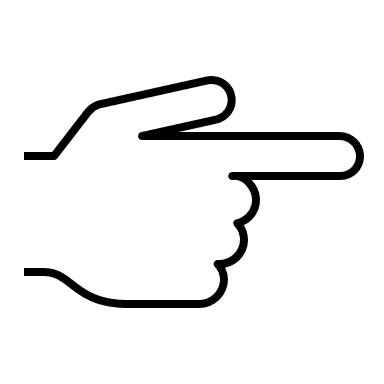 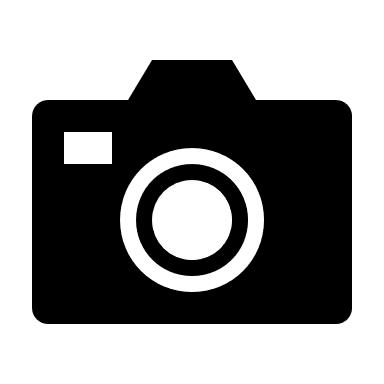 Substantiv er nesten det samme som ting. Som en hovedregel kan vi si at et substantiv er noe vi kan ta på, eller ta et bilde av.Vi bøyer substantiv i entall og flertall, i bestemt og ubestemt form.Vi kan sette en, ei eller et foran substantiv i entall ubestemt form.1. Skriv en, ei eller et foran substantivene.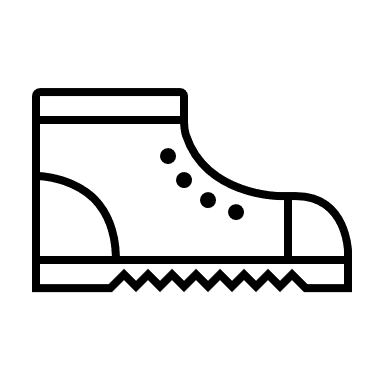 ___ hest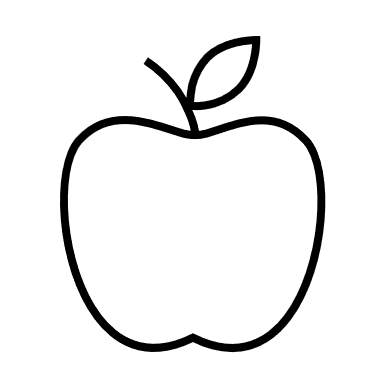 ___ eple___ veske___ hus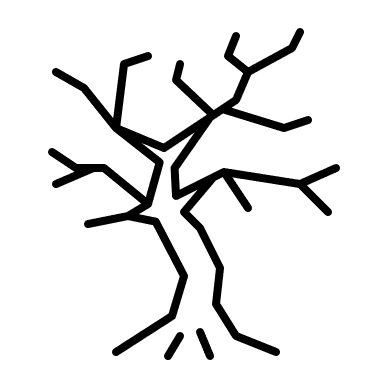 ___ bil___ tre___ sko___ telefon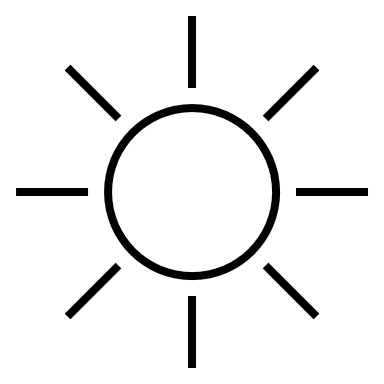 ___ sol2. Fyll ut tabellen nedenfor. Bruk ordene i parentes som hjelpeord.Noen substantiv følger ikke reglene når vi bøyer dem. De kalles uregelrette substantiv. Pass godt på når du gjør oppgave 3!3. Fyll ut tabellen nedenfor. Bruk ordene i parentes som hjelpeord.4. Skriv riktig form av substantivet.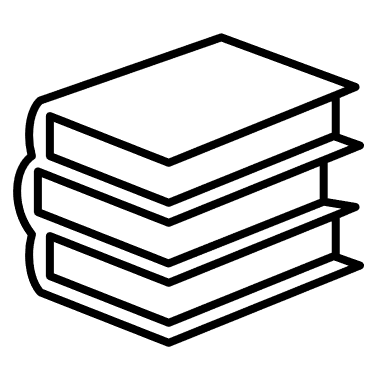 bok: Jeg leste åtte ____________________ i bokuka.bror: Johan har tre ____________________.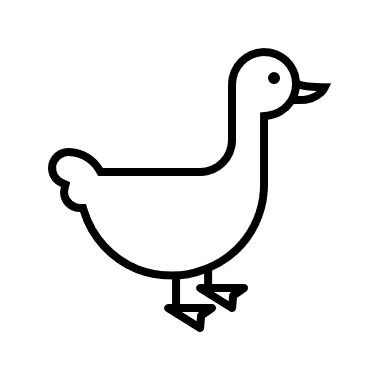 egg: Mamma spiste fire ____________________ til frokost.and: Lillebror elsker å mate ____________________. datter: Dorthe og Daniel har to ____________________.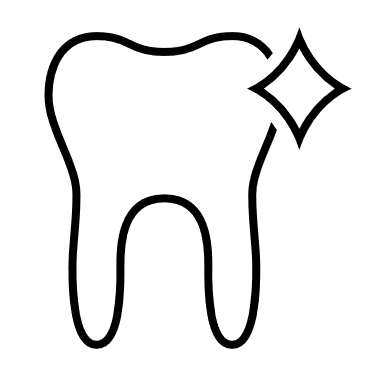 tann: Peder måtte trekke tre ____________________ hos tannlegen.tå: Wilmer brakk to ____________________ da han spilte fotball.sko: Da vi ryddet i gangen fant vi ni ____________________ som ingen kjente igjen! 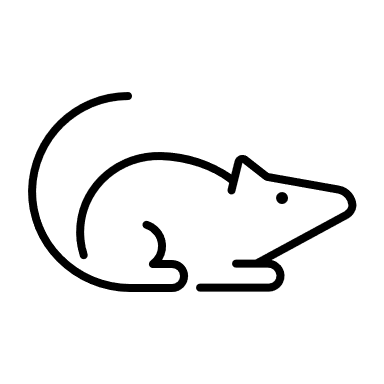 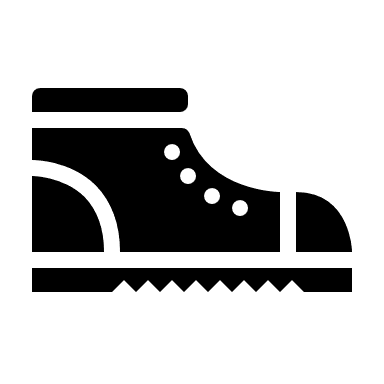 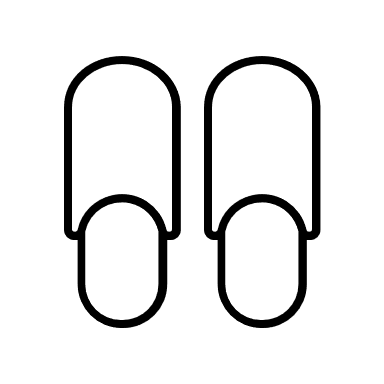 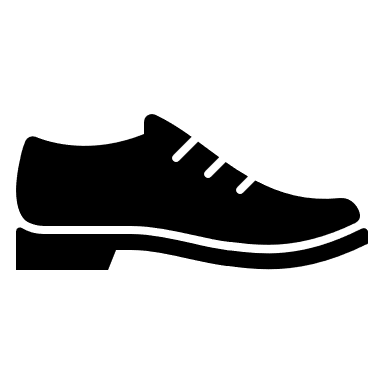 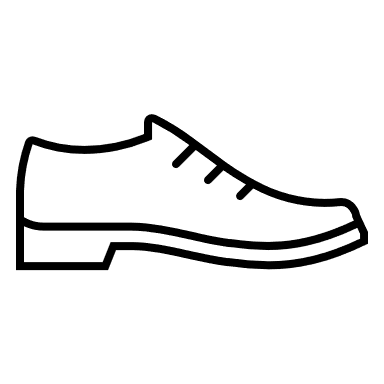 mus: Gustav har fire hvite ____________________ som kjæledyr.bein: Katten til naboen har bare tre ____________________.ting: Alma tok med fem ____________________ til ha-med-dagen.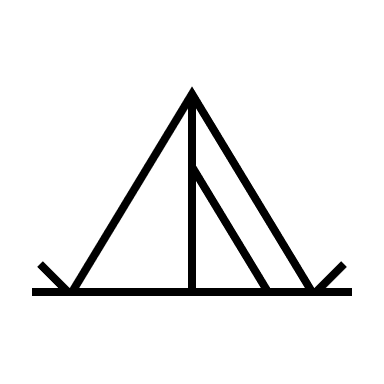 natt: Oda sov fem ____________________ i telt i sommer.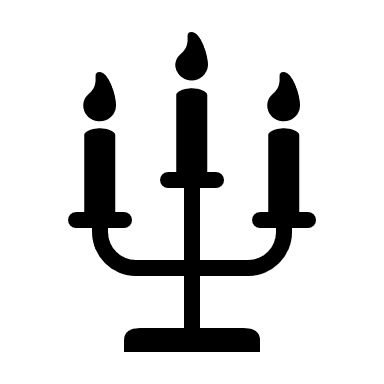 lys: Marthe tente tre ____________________.fot: Martin har vondt i begge ____________________.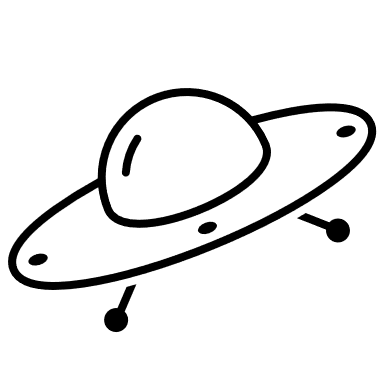 øye: John tegnet en alien med tre ____________________.kne: Otto falt og fikk skrubbsår på begge ____________________.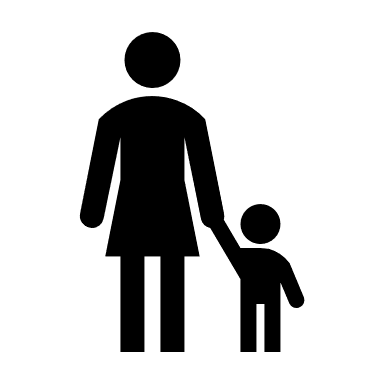 barn: Hege har to ____________________.hånd: Maria og Lea holder hverandre i ____________________.tre: Bestemor har fem ____________________ i hagen sin.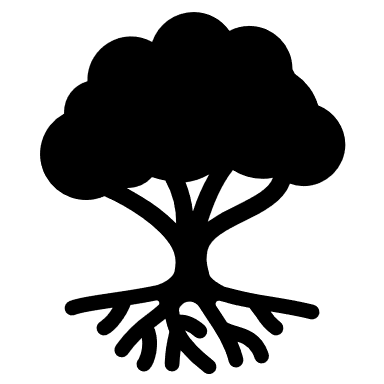 rot: Jeg snublet i ____________________ da jeg løp i hagen hennes.5. Kodeoppgave med riktig og feil! Hva har et øye, men kan ikke se?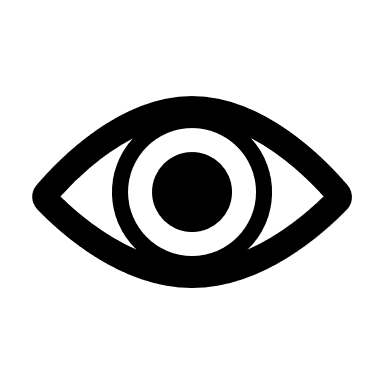 Hvor mye jord er det i et hull som er 5 meter bredt og 4 meter dypt? Hva er tre + tre + tre + tre + tre + + tre + tre + tre + tre + tre + tre?Hva brukes et eggeskall til?Det var en gang to knekkebrød som traff hverandre på en kjøkkenbenk.- sa det ene knekkebrødet.- svarte det andre.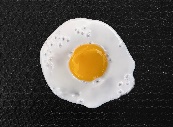 HA-HA-HA …Det var en gang to egg som traff hverandre i en stekepanne. ”Hei”, sa det ene egget, ”hvordan står det til med deg?” ”Ikke så bra,” svarte det andre egget, ”jeg føler meg helt knust …”Egennavn og fellesnavnFellesnavn er navn på ting som f.eks. bord, stoler og bøker. De skriver vi med liten forbokstav. Egennavn er navn på personer (Lea), byer (Oslo), land (Norge), steder (Bø) o.l. Vi bruker egennavn på ting som er unike. Egennavn skriver vi med stor forbokstav.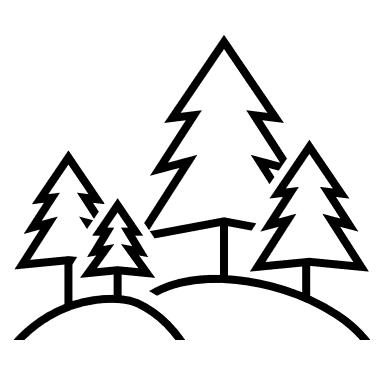 6. I fortellingen under har det sneket seg inn mange feil.Kan du finne dem og rette dem?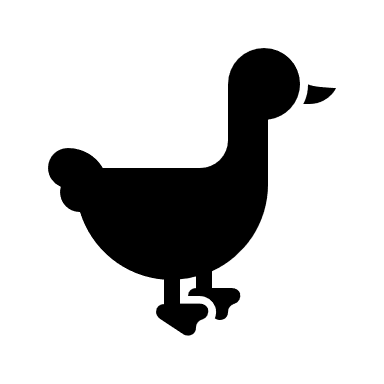 En dag gikk tuva og zuzu en tur i skogen. De så mange høye treer i skogen. Etter en stund kom de til et vann. Der møtte de mohamed og abdirahim. mohamed og abdirahim skulle mate andene, men dessverre var det mange gåser der som tok maten fra andene. iben og ellinor gikk tur i den samme skogen. De hadde planer om å overnatte to natter i telt, og lette etter en fin teltplass. Det var ikke så lett å finne en fin plass, for de store treene hadde så store roter som gjorde bakken humpete.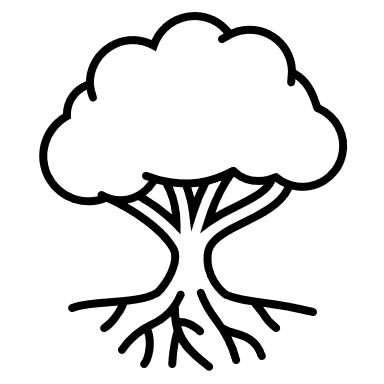 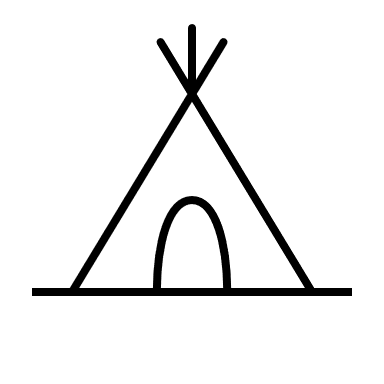 eilif og serhoz var ikke på tur i skogen. De hadde mistet to tanner hver dagen før, og hadde fått penger av tannfeen. eilif ønsket seg veldig noen nye boker, så de skulle på shopping istedenfor. På shopping møtte de caroline, sara og rihanna. De tre var på shopping med morene sine.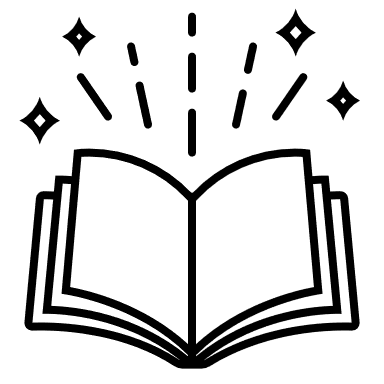 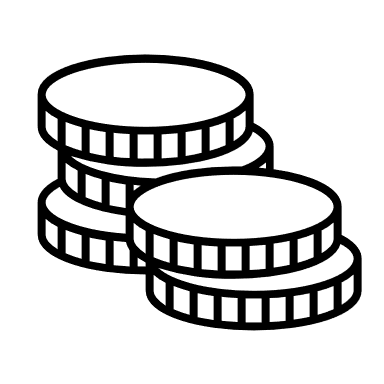 malak og aurora var verken på tur i skogen eller på shopping. De var hjemme sammen med brorene sine. De var sultne, og skulle lage seg en omelett med egger. malak og aurora måtte lære brorene sine hvordan man knekker egger.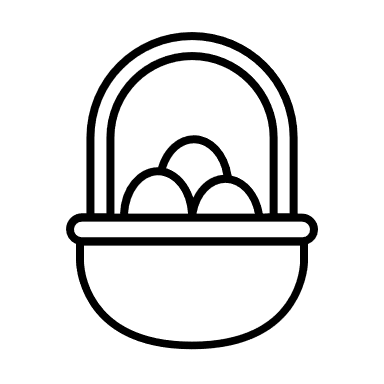 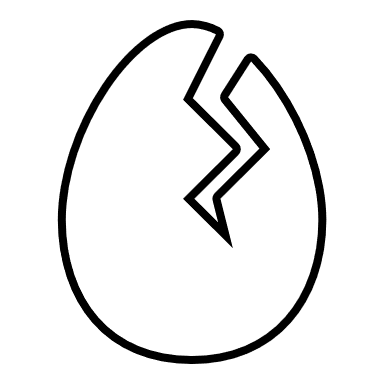  Fant du alle de 32 feilene? Sammenlign med en annen!Konkrete og abstrakte substantivSubstantiv vi kan ta på eller ta et bilde av, kaller vi konkrete substantiv. Substantiv vi IKKE kan ta på eller ta et bilde av, som tanker, idéer og drømmer, kaller vi abstrakte substantiv.7. Ordparene nedenfor består av et konkret og et abstrakt substantiv. Klarer du å fordele dem i riktige kolonner?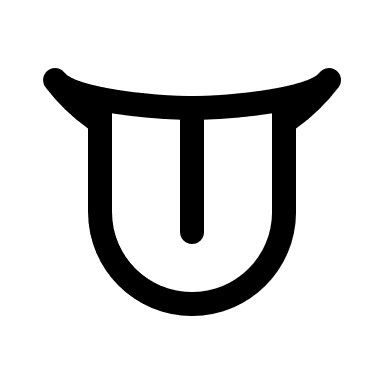 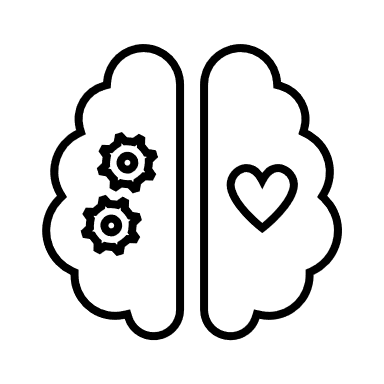 hjerne – idévenn – vennskaptørst – vann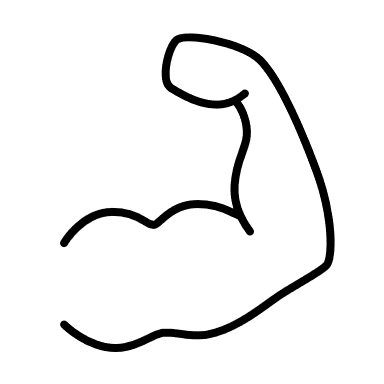 sorg – tårermuskler – styrkekunnskap – boksukker – smakfødselsdag – kakeis – kulde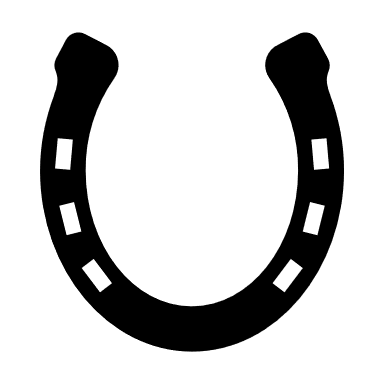 hestesko – lykkegitar – musikkkyss – kjærlighet Memory (entall ubestemt form – flertall ubestemt form)8. Klipp ut kortene og spill memory! Eller legg kortene med skriften opp, bland dem, og sortér dem to og to. EntallEntallFlertallFlertallUbestemt form(en – ei – et) Bestemtform(den – det)Ubestemt form(flere)Bestemtform(de)en hesthesten hesterhestene__ bil__katten__hunder__guttene__jenta__veska__ epleeplet__ bilde__ øreEntallEntallFlertallFlertallUbestemt form(en – ei – et) Bestemtform(den – det)Ubestemt form(flere)Bestemtform(de)ei bokboka bøkerbøkene__ kne__ foten__ tær__ hendene__ øye__ tennene__ netter__ treet__ røtter__ mødrene__ fedre__ barn__ datter__ bror__ menn__ maur__ mus__ and__gjessOrdparRiktigFeil1en fot – to foter TÅ2et tre – mange treerBØ3et kne – to knærUR4en gås – fire gåser ET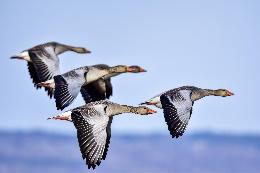 5en and – to enderSI6et barn – åtte barner ØR7en tann – 16 tenner PÅ8en natt – syv natter TO9en tå – ti tær NI10en hånd – to hender MC11en mus – fem muser 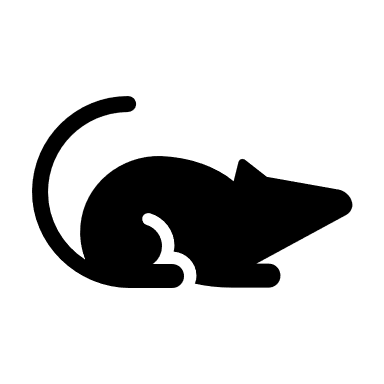 FL12en mann – fem menn KY13en datter – fem døtre IZ14et egg – syv eggerÆH15et bein – fire beiner WG16en sko – to sko EV17et øye – to øyne DO18en bror – tre brorer JA19en rot – mange roter .,20et lys – tre lyser ?!21et brød – fem brød SA22en maur – 100 maurEP229911113121216982216951281511481117221615152118101022917316657621917320815173212261416114129221243420Konkrete substantivTing du kan ta på eller ta et bilde av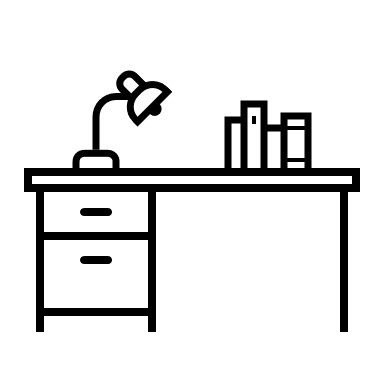 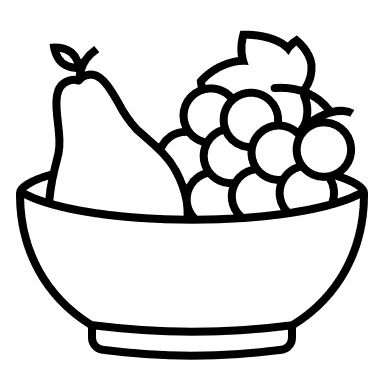 Abstrakte substantivTanker, idéer, følelser, drømmer og lignende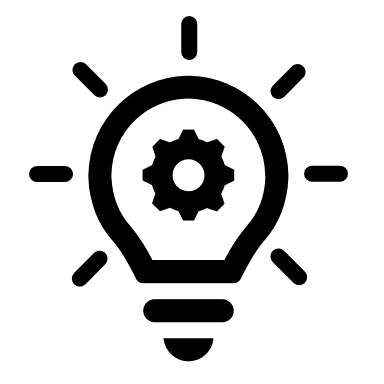 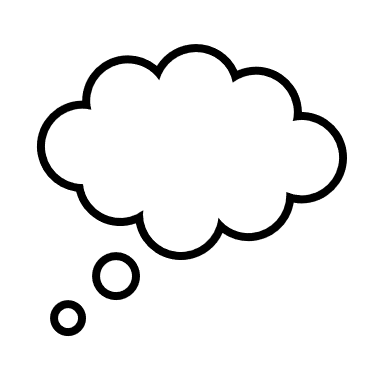 hjerne, idé, bok bøker kne knær fot føtter tå tærøye øyne hånd hender tann tenner natt netter tre trær rot røtter datter døtre bror brødre mor mødre far fedre and ender gås gjess 